Об организации движения транспорта по автомобильным дорогам общего пользования местного значения Соль-Илецкого городского округа в весенний период 2020 годаВ целях реализации статьи 14 Федерального закона от 10 декабря 1995 года № 196-ФЗ «О безопасности дорожного движения», статей 30, 31 Федерального закона от 8 ноября 2007 года № 257-ФЗ «Об автомобильных дорогах и о дорожной деятельности в Российской Федерации и о внесении изменений в отдельные законодательные акты Российской Федерации», постановления Правительства Оренбургской области от 7 марта 2012 года № 228-п «Об утверждении порядка осуществления временных ограничений или прекращения движения транспортных средств по автомобильным дорогам общего пользования регионального и межмуниципального значения, местного значения Оренбургской области», Устава муниципального образования Соль-Илецкий городской округ постановляю:1. Ввести в период с 20 марта по 20 апреля 2020 года временное ограничение движения тяжеловесных транспортных средств, следующих по автомобильным дорогам общего пользования местного значения Соль-Илецкого городского округа (далее - автомобильные дороги), с нагрузкой на ось свыше 6 тонн (далее - временное ограничение движения в весенний период).2. Директору МКУ «УГХ Соль-Илецкого городского округа» обеспечить своевременную установку на автомобильных дорогах временных дорожных знаков.3. Контроль за исполнением данного постановления оставляю за собой.	4. Постановление вступает в силу после его официального опубликования (обнародования).Глава муниципального образованияСоль-Илецкий городской округ                                                        А.А. КузьминВерноВедущий специалисторганизационного отдела                                                              Е.В. ТелушкинаРазослано: организационный отдел, прокуратура района, отдел по строительству, транспорту, ЖКХ, дорожному хозяйству, газификации и связи.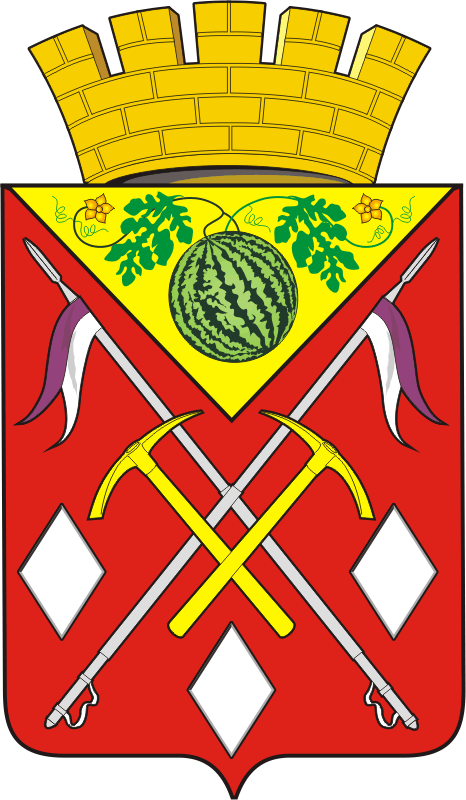 АДМИНИСТРАЦИЯМУНИЦИПАЛЬНОГО ОБРАЗОВАНИЯСОЛЬ-ИЛЕЦКИЙ ГОРОДСКОЙ ОКРУГОРЕНБУРГСКОЙ ОБЛАСТИПОСТАНОВЛЕНИЕ11.03.2020 № 442-п